Муниципальное дошкольное бюджетное образовательное учреждение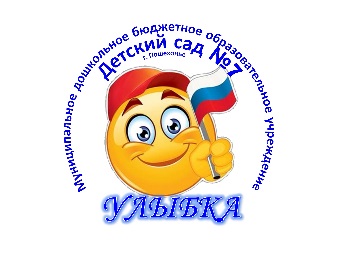 Детский сад №7 «Улыбка»Анализ эффективности принятых мер (исходя из результатов ВОКО в МДБОУ ДС №7 «Улыбка» 2020-2021)Внутренняя система оценки качества образования в районе реализуются на основании Положения в МДБОУ ДС №7 «Улыбка» внутренней системы оценки качества образования и в соответствии с программой внутренней системы оценки качества образования в МДБОУ ДС №7 «Улыбка»Вывод: Результаты реализации внутренней оценки качества образования определили дальнейшие действия по совершенствованию образовательного процесса в МДБОУ ДС №7 «Улыбка». Были выполнены все рекомендации, но остались и нерешенные проблемы:благоустройство территории ДОО (замена асфальтового покрытия на территории ДОО).организация инклюзивного образования: функционирование специальной коррекционной зоны.обеспечение современным спортивным оборудованием.В целях дальнейшего развития необходимо улучшить работу педагогов по вовлечению детей в конкурсное движение, самим педагогам обобщать и внедрять свой опыт работы и участие в исследовательской деятельности.Принято: на педагогическом совете №___ от «__» _______________ 20__ г. Утверждаю: заведующий МДБОУ ДС №7 «Улыбка»        Карасева И.В. _____________________мпУтвержден: приказом ____________________
от __ ___________ 20__ г. № ___№ п/пНаправление ВОКОРезультаты ВОКО: РекомендацииПринятые мерыЭффективность принятых мер1Оценка соответствия структуры и содержания ООП ДО нормативным правовым документам. Основная образовательная программа соответствует требованиям ФГОС и основным нормативно-правовым документам. Тематический принцип построения ОП позволяет  легко вест вариативную часть, органично вводить региональные и культурные компоненты, учитывать специфику ДОО. Внедрять ИКТ в образовательный процесс ДООРазработка проекта «Дистанционная образовательная среда»В педагогический процесс постепенно вводится дистанционный вид обучения и развития детей1Оценка соответствия структуры и содержания ООП ДО нормативным правовым документам. Основная образовательная программа соответствует требованиям ФГОС и основным нормативно-правовым документам. Тематический принцип построения ОП позволяет  легко вест вариативную часть, органично вводить региональные и культурные компоненты, учитывать специфику ДОО. Внедрять ИКТ в образовательный процесс ДООРазработка плана ПОС с направлением на обучение ИКТПедагоги обучаются ИКТ технологиям и активно вводят их в ОП ДОО2Оценка психолого-педагогических условий.В учреждении заключены договоры с учреждениями образования и культуры. Но ввиду эпидемиологической обстановки посещения учреждений были невозможны. Разработать план мероприятий по сотрудничеству с учреждениями образования и культуры, выстроить систематическую образовательно-просветительскую работу с детьми и родителями ДОО.Разработка плана мероприятий по сотрудничеству с учреждениями образования и культуры.В педагогический процесс постепенно вводятся мероприятия по дистанционному сотрудничеству с учреждениями образования и культуры .3Взаимодействие взрослых и детей.Общение и взаимодействие взрослых с детьми имеет партнерский характер. Уделить пристальное внимание проявлению детской инициативы и самостоятельности.Разработка плана ПОС с направлением на обучение созданию условий для проявления детской инициативы и самостоятельностиПедагоги обучаются методам и средствам проявления детской инициативы и самостоятельности и активно вводят их в ОП ДОО4Оценка качества развивающей предметно-пространственной среды.РППС соответствует ФГОС ДО и ООП ДО. Осуществляется творческий подход  к организации РППС. Уделить пристальное внимание обеспечению полифункциональности РППС в группах, разнообразить РППС, с целью обеспечения свободного проявления детской инициативы и самостоятельности.Разработка плана ПОС с направлением на обучение организации РППС в группе и на участке ДОО.Педагоги обучаются способам организации РППС, которая необходима для выполнения требований ФГОС и активно вводят их в ОП ДОО5Оценка кадровых условий реализации основной образовательной программы дошкольного образования.Оценка кадровых условий соответствует предъявленным критериям в большей степени.Продолжать развивать педагогические кадры в соответствии с проф. стандартом.Разработать план аттестации педагогических кадровПодготовка материалов к аттестации физ. инструктора, Корзиной А.В. и воспитателя, Козловой Е.В.6Оценка материально-технических условий реализации основной образовательной программы дошкольного образования.Материально-технические условия соответствуют нормам, но имеются некоторые предписания.Обеспечить автоматической пожарной сигнализацией помещения кухни, склада, овощехранилища.Приобретение и установка автоматической пожарной сигнализацией помещения кухни, склада, овощехранилища.Исполнение предписания, обеспечение безопасности в ДОО6Оценка материально-технических условий реализации основной образовательной программы дошкольного образования.Материально-технические условия соответствуют нормам, но имеются некоторые предписания.Обеспечить видеонаблюдением всю территорию здания ДООПриобретение и установка 5 камеры (видеонаблюдение со стороны дороги)Исполнение предписания, обеспечение безопасности в ДОО6Оценка материально-технических условий реализации основной образовательной программы дошкольного образования.Материально-технические условия соответствуют нормам, но имеются некоторые предписания.Редактировать официальный сайт в соответствии с нормативными требованиями.Организация структуры и наполняемости сайта в соответствии с нормативными требованиями. Дублирование информации в соц. группе, с целью рекламы официального сайта ДОО.Увеличение посещаемости сайт, наличие постоянной обратной связи.6Оценка материально-технических условий реализации основной образовательной программы дошкольного образования.Материально-технические условия соответствуют нормам, но имеются некоторые предписания.Обеспечить образовательный процесс ДОО ИКТ оборудованием.Приобретение видео-проекторов в каждую возвратную группу, приобретение интерактивной доски.Расширение возможностей обучения и развития детей.7Оценка качества образовательной деятельности.Показатели мониторинга свидетельствуют о стабильности в усвоении программы ДОО детьми по всем направлениям. Педагогам проводить мониторинги с детьми с ОВЗ инструментарию адаптированной программы.Разработка инструментария мониторинга для детей с ОВЗ, отвечающего целевым ориентирам адаптированной программы.Расширены образовательные возможности детей с ОВЗ, созданы предпосылки для успешной социализации7Оценка качества образовательной деятельности.Показатели мониторинга свидетельствуют о стабильности в усвоении программы ДОО детьми по всем направлениям. Продолжить работу на улучшение посещаемости детей (укрепление здоровья).Разработка проекта по укреплению здоровья для детейПриобретение современного спортивного оборудованияУвеличение посещаемости.7Оценка качества образовательной деятельности.Показатели мониторинга свидетельствуют о стабильности в усвоении программы ДОО детьми по всем направлениям. Разработать дистанционную образовательную среду, с целью непрерывного образования детей в ДОО.Разработка проекта «Дистанционная образовательная среда»В педагогический процесс постепенно вводится дистанционный вид обучения и развития детей, с целью осуществление непрерывного образования8Удовлетворённость родителей качеством образовательных услуг.В целом по результатам анкетирования можно сделать вывод об удовлетворенности родителями (законными представителями) качеством предоставляемых образовательных услуг. В ДОО созданы все условия обучения, сформировано доверие детей и их родителей к воспитателям, к уровню образования и воспитанию детей.Постоянное обновление материально-технической базы: обеспечение современными техническими средствами обучения, наглядными пособиями и приборами; замена асфальтового покрытия на участке ДОО.Обеспечить ДОО современными техническими средствами обучения, наглядными пособиями и приборами; замена асфальтового покрытия на участке ДООПриобретение видео-проекторов в каждую возвратную группу, приобретение интерактивной доски.8Удовлетворённость родителей качеством образовательных услуг.В целом по результатам анкетирования можно сделать вывод об удовлетворенности родителями (законными представителями) качеством предоставляемых образовательных услуг. В ДОО созданы все условия обучения, сформировано доверие детей и их родителей к воспитателям, к уровню образования и воспитанию детей.Оптимизация работы с родителями и законными представителями обучающихся, вовлечение их в образовательный процесс.Разработка проекта «Дистанционная образовательная среда»В педагогический процесс постепенно вводится дистанционный вид обучения, в котором родители принимают очень активное участие.8Удовлетворённость родителей качеством образовательных услуг.В целом по результатам анкетирования можно сделать вывод об удовлетворенности родителями (законными представителями) качеством предоставляемых образовательных услуг. В ДОО созданы все условия обучения, сформировано доверие детей и их родителей к воспитателям, к уровню образования и воспитанию детей.Создание условий обучения и воспитания обучающихся с ОВЗ и инвалидов.Организация условий для лиц с ОВЗОрганизация инклюзивного образованияУстановлены таблицы БрайляРазработана адаптированная программа ДОО